Załącznik Nr …………………………… do SWZ WZÓR – Umowa Nr ……….Zawarta w dniu …………… 2023 r. pomiędzy:Samodzielnym Publicznym Zakładem Opieki Zdrowotnej Centralny Szpital Kliniczny Uniwersytetu Medycznego w Łodzi, 92-213 Łódź, ul. Pomorska 251, NIP 728-22-46-128, KRS 0000149790, Regon 472147559.reprezentowanym przez:dr n. med. Monikę Domarecką - Dyrektorzwanym dalej Zamawiającym, a ____________________ /firma/ imię i nazwisko przedsiębiorcy, adres/ wpisanym do rejestru przedsiębiorców Krajowego Rejestru Sądowego pod numerem  __________ / prowadzącym działalność gospodarczą na podstawie wpisu do Centralnej Ewidencji i Informacji o Działalności Gospodarczej Rzeczpospolitej Polskiej pod nazwą ________________________  NIP __________, REGON: __________ zwanym dalej Wykonawcą, w imieniu którego działa: § 1  Przedmiot umowy Przedmiotem umowy jest realizacja zadania pn.: „Przebudowa Oddziału Intensywnej  Terapii i Anestezjologii dla Dzieci oraz Oddziału Propedeutyki Pediatrii i Chorób Metabolicznych Kości z Pododdziałem Rehabilitacji w Budynku Głównym Uniwersyteckiego Centrum Pediatrii Centralnego”, zgodnie z Programem Funkcjonalno-Użytkowym, stanowiącym Załącznik nr _____________ do SWZ. Przedmiotowe zadanie jest realizowane w ramach projektu pn.: „Przebudowa i doposażenie Centralnego Szpitala Klinicznego Uniwersytetu Medycznego w Łodzi” dla Konkursu nr POIS.11.03.00-IP.04-00-002/22 w zakresie wsparcia oddziałów oraz innych jednostek organizacyjnych podmiotów leczniczych ponadregionalnych, udzielających świadczeń zdrowotnych dedykowanych chorobom układu krążenia, nowotworowym, układu kostno-stawowomięśniowego, układu oddechowego, w zakresie ginekologii, położnictwa, neonatologii, pediatrii oraz innych oddziałów zajmujących się leczeniem dzieci/ wsparcia oddziałów oraz innych jednostek organizacyjnych podmiotów leczniczych wyspecjalizowanych w zakresie onkologii/ wsparcia pracowni diagnostycznych oraz innych jednostek zajmujących się diagnostyką, współpracujących z oddziałami/jednostkami wymienionymi powyżej (roboty budowlane, doposażenie, w tym zakup wyrobów medycznych jednorazowego użytku, środków ochrony indywidualnej oraz środków do dezynfekcji w ramach Działania 11.3 POIiŚ, tj. Programu Operacyjnego Infrastruktura i Środowisko 2014-2020 Oś priorytetowa: XI REACT-EU, Działanie: 11.3 Wspieranie naprawy i odporności systemu ochrony zdrowia.Zakres inwestycji w systemie „Zaprojektuj i Wybuduj” polegający na wykonaniu robót budowlanych w ramach zadania pn.: „Przebudowa Oddziału Intensywnej Terapii i Anestezjologii dla Dzieci oraz Oddziału Propedeutyki Pediatrii i Chorób Metabolicznych Kości z Pododdziałem Rehabilitacji w Budynku Głównym Uniwersyteckiego Centrum Pediatrii Centralnego” obejmuje m.in.: W ramach wykonania przedmiotu umowy wykonawca w szczególności: wykona dokumentację projektową, której zakres i forma została zaakceptowana przez Zamawiającego; wykona roboty budowlane zgodnie z zatwierdzoną dokumentacją projektową, o której mowa w ust. 4 pkt 1 umowy; wykona dokumentację powykonawczą,  której zakres i forma została zaakceptowana przez Zamawiającego; wykona aktualizację Instrukcji Bezpieczeństwa Pożarowego dla całego obiektu,przeniesie na Zamawiającego majątkowe prawa autorskie do dokumentacji projektowej, o której mowa w § 1 ust. 4 pkt 1 umowy oraz do dokumentacji powykonawczej, o której mowa w ust. 4 pkt 3 umowy na warunkach określonych w § 7 umowy; zawrze umowę ubezpieczeniową z tytułu odpowiedzialności związanej z wykonywaniem przedmiotu umowy na warunkach określonych w § 11 umowy; udzieli gwarancji na roboty budowlane, o których mowa w ust. 4 pkt 2 umowy na warunkach określonych w § 12 umowy. Realizacja przedmiotu umowy, o którym mowa w § 1 ust. 1 umowy, została podzielona na następujące etapy: etap 1 – obejmujący wykonanie dokumentacji projektowej, o której mowa w ust. 4 pkt 1 umowy wraz z przeniesieniem praw autorskich do tej dokumentacji tj. część zakresu ust. 4 pkt. 4; etap 2 – obejmujący wykonanie robót budowlanych, o których mowa w ust. 4 pkt 2 umowy wraz z dokumentacją powykonawczą, o której mowa w ust. 4 pkt 3 umowy. W ramach realizacji etapu 2, o którym mowa w ust. 5 pkt 2 umowy, wykonawca będzie zobowiązany do realizacji zadań, o których mowa w ust. 4 pkt 5–6 umowy oraz pozostały zakres ust. 4 pkt 4. Wykonawca w terminie 7 dni od dnia zawarcia niniejszej umowy jest zobowiązany opracować i uzgodnić z Zamawiającym harmonogram rzeczowo-finansowy zwany dalej harmonogramem, w którym będą uszczegółowione etapy realizacji przedmiotu umowy oraz terminy rozpoczęcia i zakończenia tych etapów, z zastrzeżeniem, że w odniesieniu do etapu 2 realizacji, harmonogram będzie zawierał podział robót, których realizacja jest planowana do odbiorów częściowych, zgodnie z § 5 ust. 1 pkt 3 umowy, wraz ze wskazaniem ich wartości. W ramach podziału robót należy w pierwszej kolejności wyodrębnić roboty wykonywane siłami własnymi oraz roboty wykonywane przez podwykonawcę/podwykonawców na podstawie umów o podwykonawstwo. Harmonogram powinien być wykonany w takim stopniu szczegółowości, aby zamawiający miał możliwość wyodrębnienia z harmonogramu rodzaju i wartości robót, które zostaną powierzone podwykonawcy. Przedmiot umowy należy wykonać zgodnie z postanowieniami niniejszej umowy, treścią specyfikacji warunków zamówienia (dalej: SWZ), a także zgodnie z PFU stanowiącym załącznik  nr 1 do umowy. Wykonawca zobowiązuje się do wykonania przedmiotu umowy zgodnie z zasadami wiedzy technicznej i sztuki budowlanej, obowiązującymi przepisami i polskimi normami oraz zobowiązuje się do oddania przedmiotu niniejszej umowy Zamawiającemu w terminie w niej uzgodnionym. W sprawach dotyczących realizacji umowy osobą do kontaktu: ze strony Zamawiającego jest: _______________ tel. ___________ , e-mail. _________________ ze strony Wykonawcy jest:  _________________ tel. ___________ , e-mail. _________________ § 2 Termin wykonania zamówienia Termin realizacji niniejszej umowy: od dnia podpisania umowy w terminie do dnia 30.11.2023 r. Z zastrzeżeniem § 13 umowy, termin wykonania przedmiotu umowy i terminy wykonania poszczególnych etapów, nie mogą ulec zmianie. Zmiana terminu, o którym mowa w ust. 1 umowy, w okolicznościach, o których mowa § 13 umowy, dokonywana jest z zachowaniem formy pisemnej. § 3 Obowiązki stron umowy Zamawiający i Wykonawca wybrany w postępowaniu o udzielenie zamówienia zobowiązani są współdziałać przy wykonaniu umowy w sprawie zamówienia publicznego, w celu należytej realizacji zamówienia. Do obowiązków Zamawiającego należy, w szczególności: wprowadzenie Wykonawcy na teren robót w terminie, o którym mowa § 5 ust. 5 umowy, z tym zastrzeżeniem iż Zamawiający dopuszcza udostępnienie Wykonawcy terenu prac, w celu wykonania prac przygotowawczych, przed uzyskaniem pozwolenia na budowę,wskazanie miejsc poboru energii elektrycznej i wody; zapewnienie nadzoru inwestorskiego; dokonywanie odbiorów, o których mowa § 5 ust. 1 umowy; terminowa zapłata Wykonawcy wynagrodzenia na zasadach opisanych w § 6 umowy. Do obowiązków Wykonawcy należy w szczególności: przekazanie Zamawiającemu: trzech egzemplarzy w wersji papierowej oraz jednego egzemplarza w wersji elektronicznej dokumentacji projektowej (na nośniku danych i formatach zaakceptowanych przez Zamawiającego), o której mowa w § 1 ust. 4 pkt 1 umowy oraz  trzech egzemplarzy w wersji papierowej oraz trzech egzemplarzy w wersji elektronicznej dokumentacji powykonawczej (na nośniku danych i formatach zaakceptowanych przez Zamawiającego), o której mowa w § 1 ust. 4 pkt 3 umowy; realizacji poprawek i/lub uzupełnień i/lub usunięcia usterek w trybie przewidzianym w § 5 ust. 17 umowy; oddanie przedmiotu niniejszej umowy w terminie w niej uzgodnionym, z zachowaniem terminu realizacji, o którym mowa w § 2 ust. 1 umowy;ponoszenie kosztów zużytej wody i energii elektrycznej w czasie trwania robót w wysokości 2.000,00 zł  netto, w każdym miesiącu wykonywania robót budowlanych; pełnienie funkcji koordynatora, w przypadku powierzenia wykonania części zamówienia podwykonawcom; przygotowanie zaplecza budowy na terenie robót oraz sprawowanie dozoru mienia na terenie robót; Zapewnienie w czasie robót - na jej terenie w granicach przekazanych przez Zamawiającego należytego ładu i porządku, zapewnienie ochrony znajdujących się na terenie obiektów, sieci oraz urządzeń, uzbrojenia terenu i utrzymanie ich w należytym stanie technicznym oraz utrzymanie terenu robót w stanie wolnym od przeszkód komunikacyjnych, wykonywanie robót oraz innych czynności objętych przedmiotem umowy zgodnie z właściwymi przepisami z zakresu ochrony przeciwpożarowej, bezpieczeństwa i higieny pracy, w tym w szczególności odpowiednie oznakowanie i zabezpieczenie miejsc prowadzenia robót, zapewniające podczas wykonywania robót budowlanych całkowite bezpieczeństwo osób przebywających na terenie robót i w jego pobliżu, zgodnie z przepisami rozporządzenia ministra infrastruktury z 6 lutego 2003 r. w sprawie bezpieczeństwa i higieny pracy; zakupienie na własny koszt, dostarczenie i wbudowanie niezbędnej ilości nowych materiałów potrzebnych do zrealizowania przedmiotu umowy, bez prawa zwrotu ich wartości przez Zamawiającego. Zastosowane materiały muszą odpowiadać wymaganiom art. 10 ustawy z dnia 7 lipca 1994 r. Prawo budowlane (Dz. U.2013. 1409 ze zm.), oraz ustawy o Wyrobach Budowlanych z dnia 16 kwietnia 2004 (Dz. U.2015. 883). Wykonawca jest zobowiązany dostarczać Zamawiającemu w szczególności certyfikaty „na znak bezpieczeństwa”, certyfikaty zgodności lub deklaracji zgodności, atesty, świadectwa pochodzenia używanych materiałów, wyniki badań, prób. Przedstawienie przez Wykonawcę certyfikatów, deklaracji zgodności i atestów lub wykonanie badań jakościowych nie zwalnia Wykonawcy z odpowiedzialności za niewłaściwą jakość materiałów i nienależyte wykonanie robót,zapewnienie, aby wszystkie osoby wyznaczone do wykonywania czynności objętych przedmiotem umowy posiadały odpowiednie kwalifikacje oraz przeszkolenia i uprawnienia wymagane przepisami prawa; ustanowienie kierownika budowy i kierowników branżowych, przy czym kierownik budowy będzie upoważniony do podejmowania decyzji w imieniu Wykonawcy i do sprawowania nadzoru nad prowadzonymi robotami oraz nad pracownikami wyznaczonymi do wykonania robót; prowadzenie na bieżąco dziennika budowy zgodnie z ustawą Prawo budowlane. zgłaszanie inspektorowi nadzoru inwestorskiego do odbioru: roboty zanikające i ulegające zakryciu. Niezgłoszenie tych robót daje Zamawiającemu podstawę do żądania odkrycia robót i przywrócenia stanu poprzedniego na koszt i ryzyko Wykonawcy; wykonanie badań wymaganych na etapie odbioru, jeżeli zostały określone w programie funkcjonalno-użytkowym;  zapewnienie i pokrycie kosztów pełnej obsługi geodezyjnej i geotechnicznej łącznie z określeniem współrzędnych oraz sporządzeniem inwentaryzacji geodezyjnej powykonawczej przez uprawnionego geodetę, jeżeli jest wymagane przepisami prawa; uzyskanie zgody inspektora nadzoru inwestorskiego na wbudowanie infrastruktury towarzyszącej. W celu uzyskania zgody wykonawca udokumentuje spełnienie przez dane wyroby norm bezpieczeństwa wymaganych dla danego wyrobu; umożliwienie Zamawiającemu przeprowadzenia kontroli lub wizji lokalnej terenu budowy w każdym terminie; bieżące sprzątanie i wywożenie materiałów z rozbiórki oraz uporządkowanie terenu robót, zaplecza budowy, jak również terenów sąsiadujących zajętych lub użytkowanych przez Wykonawcę po zakończeniu robót, w tym dokonania na własny koszt renowacji zniszczonych lub uszkodzonych w wyniku prowadzonych prac obiektów, fragmentów terenu dróg, nawierzchni lub instalacji. W przypadku niewywiązywania się z tego obowiązku Zamawiający, w szczególności obciąży Wykonawcę kosztami sprzątania, wywiezienia materiałów z budowy, naprawy; poddanie odpadów budowlanych odzyskowi, a jeżeli z przyczyn technologicznych jest to niemożliwe lub nieuzasadnione z przyczyn ekologicznych lub ekonomicznych – przekazanie powstałych odpadów do utylizacji (wykonawca jest wytwórcą odpadów w rozumieniu przepisów ustawy z 14 grudnia 2012 r. o odpadach); udział w corocznych przeglądach gwarancyjnych zgodnie z § 12 ust. 7 umowy. zapewnienie oraz zabezpieczenie dojścia i dojazdu do obiektów na terenie placówki,kompletowanie w trakcie realizacji robót wszelkiej dokumentacji zgodnie z przepisami Prawa Budowlanego oraz przygotowanie do odbioru końcowego kompletu dokumentów, w szczególnosci dokumenty niezbędne do uzyskania pozwolenia na użytkowanie obiektu, jeśli wyniknie to z warunków określonych w decyzji o pozwolenie na budowę. Kierownik budowy działać będzie w granicach umocowania określonego w ustawie Prawo Budowlane. przeprowadzenie przed odbiorem przewidzianych w przepisach prób i sprawdzeń wykonywanych przyłączy, urządzeń oraz instalacji na koszt własny. O terminie ich przeprowadzenia Wykonawca zawiadamia Zamawiającego oraz Inspektora nadzoru nie później niż 5 dni przed terminem wyznaczonym do dokonania prób i sprawdzeń, dokonanie pierwszego uruchomienia urządzeń, instalacji - własnym staraniem i na własny koszt, przeszkolenie osób wskazanych przez Zamawiającego w zakresie obsługi dostarczonych, zamontowanych urządzeń, usunięcie wszelkich wad i usterek stwierdzonych przez nadzór inwestorski w trakcie trwania robót w terminie nie dłuższym niż termin technicznie uzasadniony i konieczny do ich usunięcia, ponoszenie odpowiedzialności za przestrzeganie przepisów bhp, ochronę p.poż i dozór mienia na terenie robót - na własny koszt, jak i za szkody powstałe w trakcie trwania robót na terenie przyjętym od Zamawiającego lub mających związek z prowadzonymi robotami, ponoszenie odpowiedzialności za szkody będące następstwem niewykonania lub nienależytego wykonania przedmiotu umowy, które to szkody Wykonawca zobowiązuje się pokryć w pełnej wysokości, niezwłoczne informowanie Zamawiającego o problemach technicznych lub okolicznościach, które mogą wpłynąć na jakość prac projektowych, robót lub termin zakończenia zadania, uzyskanie przed rozpoczęciem robót wszystkich niezbędnych dokumentów, w szczególności zezwoleń, pozwoleń, opinii, uzgodnień, a dotyczących zajęcia terenu, a także zapewnienie wymaganych przepisami prawa (branżowymi) nadzorów technicznych, w tym z gestorami sieci,zapewnienie wykonania i nadzorowania robót objętych umową przez osoby posiadające stosowne kwalifikacje zawodowe i uprawnienia budowlane, uzyskanie w imieniu Zamawiającego pozwolenia na użytkowanie w/w obiektu, posiadanie w trakcie trwania umowy ważnej umowy odpowiedzialności cywilnej kontraktowej i deliktowej na kwotę nie niższą niż 5.000 000,00 PLN (pięć milionów złotych), uczestniczenie w naradach technicznych w siedzibie Zamawiającego oraz w spotkaniach organizowanych przez Zamawiającego, Sporządzanie kosztorysów powykonawczych,Wykonawca ponosi pełną odpowiedzialność za: przestrzeganie przepisów bhp, ochronę p.poż i dozór mienia na terenie robót, jak i za wszelkie szkody powstałe w trakcie trwania robót na terenie przyjętym od Zamawiającego lub mające związek z prowadzonymi robotami, bezpieczeństwo wszelkich działań prowadzonych na terenie robót i poza nim, a związanych z wykonaniem przedmiotu umowy, szkody oraz następstwa nieszczęśliwych wypadków pracowników i osób trzecich, powstałe w związku z prowadzonymi robotami,  wszelkie szkody będące następstwem niewykonania lub nienależytego wykonania przedmiotu umowy, które to szkody wykonawca zobowiązuje się pokryć w pełnej wysokości, uszkodzenia lub zniszczenia z winy wykonawcy obiektów, dróg i terenu, a także urządzeń i aparatury znajdujących się na terenie robót. Wykonawca w ramach umowy i ustalonego w niej wynagrodzenia przeprowadzi na wniosek Zamawiającego 2 cykle szkoleń, dla osób wskazanych przez Zamawiającego, w zakresie każdej z instalacji zamontowanej na obiekcie. Szkolenia realizowane będą w terminie wskazanym przez Zamawiającego z co najmniej 10 dniowym wyprzedzeniem, pierwszy cykl szkoleń zrealizowany będzie przed protokolarnym odbiorem końcowym. Drugi cykl szkoleń zrealizowany będzie w okresie do 12 miesięcy od dnia protokolarnego odbioru końcowego, o ile Zamawiający wezwie do jego realizacji. Obowiązkiem Wykonawcy jest sporządzenie protokołu z przeprowadzonego szkolenia, uwzględniającego dane osób przeszkolonych. 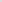 Wykonawca w ramach umowy i ustalonego w niej wynagrodzenia przeprowadzi na wniosek Zamawiającego 2 cykle szkoleń dla osób wskazanych przez Zamawiającego, w zakresie dostarczonych systemów oraz elementów wyposażenia zamontowanych na obiekcie, dostarczonych w ramach umowy. Szkolenia realizowane będą w terminie wskazanym przez Zamawiającego z co najmniej 10 dniowym wyprzedzeniem, o ile Strony nie ustalą inaczej/ pierwszy cykl szkoleń rozpoczęty zostanie w trakcie realizacji prac, jednak nie później niż do dnia odbioru końcowego realizacji zadania. tj. Zamawiający wymaga przeprowadzenia 1 cyklu szkoleń przed protokolarnym odbiorem końcowym, drugi cykl szkoleń zrealizowany zostanie według wyboru Zamawiającego w okresie do 12 miesięcy od dnia protokołu odbioru końcowego. 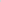 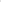 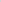 § 4 Przedstawiciele stron Do bieżących kontaktów w kwestiach dotyczących realizacji przedmiotu umowy, każda ze stron wyznacza swoich przedstawicieli w osobach: ze strony Zamawiającego: Imię i nazwisko: …………………………Tel.: ………………………… e-mail: ……………………………… Imię i nazwisko: …………………………Tel.: ………………………… e-mail: ………………………………  ze strony Wykonawcy: a) PROJEKTANT: Imię i nazwisko: …………………………Tel.: ………………………… e-mail: ……………………………… b) KIEROWNIK BUDOWY: Imię i nazwisko: …………………………Tel.: ………………………… e-mail: c) KIEROWNICY BRANŻOWI: Imię i nazwisko: …………………………Tel.: ………………………… e-mail: ……………………………… Imię i nazwisko: …………………………Tel.: ………………………… e-mail: ……………………………… Projektant, o którym mowa w § 4 ust. 1 pkt 2 lit. a umowy jest odpowiedzialny za kontakt z Zamawiającym w trakcie realizacji etapu 1, o którym mowa w § 1 ust. 5 pkt 1 umowy. Kierownik budowy, o którym mowa w § 4 ust. 1 pkt 2 lit. b umowy jest odpowiedzialny za kontakt  z Zamawiającym w trakcie realizacji etapu 2, o którym mowa w § 1 ust. 5 pkt 2 umowy. W przypadku zmiany osób przedstawicieli stron i/lub danych do kontaktu, o których mowa w § 4 ust. 1 pkt 1 i 2 umowy, strona dokonująca takiej zmiany jest zobowiązana do niezwłocznego pisemnego zawiadomienia o tym drugiej strony, a w przypadku jego braku, wszelkie informacje i zawiadomienia przekazywane dotychczasowym przedstawicielom z wykorzystaniem znanych danych będą uznane za skuteczne. Zmiana przedstawicieli nie wymaga sporządzenia aneksu do umowy, o ile zostanie potwierdzona pisemnym zawiadomieniem, o którym mowa w zdaniu poprzedzającym. Przedstawiciele stron, o których mowa w: § 4 ust. 1 pkt 1 oraz § 4 ust. 1 pkt 2 lit. a umowy, są upoważnieni do podpisania protokołu zdawczo-odbiorczego, o którym mowa w § 5 ust. 1 pkt 1 umowy oraz protokołu odbioru częściowego, o którym mowa w § 5 ust. 1 pkt 2 umowy; § 4 ust. 1 pkt 1 oraz § 4 ust. 1 pkt 2 lit. b umowy, są upoważnieni do podpisania protokołu z wprowadzenia na teren robót, o którym mowa w § 5 ust. 5 umowy, protokołów odbioru robót zanikających i ulegających zakryciu, o których mowa w § 5 ust. 1 pkt 6 umowy, protokołów odbioru częściowego, o których mowa w § 5 ust. 1 pkt 3 umowy oraz protokołu odbioru końcowego, o którym mowa w § 5 ust. 1 pkt 5 umowy. Przedstawiciele Zamawiającego są upoważnieni również do zgłaszania zastrzeżeń do protokołów, o których mowa w § 5 ust. 16 umowy, oraz do zgłaszania roszczeń, wniosków, poleceń i uwag w okresie gwarancji. Zmiana przedstawicieli Wykonawcy, o których mowa w § 4 ust. 1 pkt 2 umowy w trakcie jej realizacji może nastąpić wyłącznie poprzez pisemne powiadomienie Zamawiającego przed dokonaniem tejże zmiany, pod warunkiem spełnienia warunków w stopniu nie mniejszym niż do osób zaproponowanych w treści oferty. § 5 Odbiory Strony zgodnie postanawiają, że będą stosowane następujące rodzaje odbiorów: odbiór wstępny dokumentacji projektowej (przekazanie dokumentacji do akceptacji Zamawiającego) – na podstawie protokołu zdawczo-odbiorczego; odbiór ostateczny dokumentacji projektowej (przekazanie zaakceptowanej przez Zamawiającego ostatecznej wersji dokumentacji) (odbiór etapu 1) – na podstawie protokołu odbioru częściowego; odbiory części robót budowlanych – na podstawie protokołu odbioru częściowego; odbiory robót zanikających i ulegających zakryciu w okresie prowadzenia robót – na podstawie wpisów dokonywanych w dzienniku budowy przekazanie dokumentacji powykonawczej do akceptacji Zamawiającego – na podstawie protokołu zdawczo-odbiorczego odbiór końcowy robót i przekazanie ostatecznej wersji dokumentacji powykonawczej (odbiór etapu 2) – na podstawie protokołu odbioru końcowego; W celu dokonania odbioru wstępnego dokumentacji projektowej, o którym mowa w §5 ust. 1 pkt 1 umowy, Wykonawca dostarczy na adres Zamawiającego kompletną dokumentację projektową, o której mowa w §1 ust. 4 pkt 1. Zamawiający potwierdzi kompletność dokumentacji projektowej w protokole zdawczo-odbiorczym. Zamawiający dokona ostatecznego odbioru dokumentacji projektowej w terminie 7 dni roboczych od dnia podpisania protokołu zdawczo-odbiorczego, zgodnie z §5 ust. 2 umowy, pod warunkiem prawidłowości tej dokumentacji zgodnie z wymaganiami.  Odbiór ostateczny dokumentacji projektowej – odbiór etapu 1, o którym mowa w §5 ust. 1 pkt 2 umowy, zostanie potwierdzony protokołem odbioru częściowego, podpisanym przez upoważnionych przedstawicieli Zamawiającego i Wykonawcy – po uzyskaniu prawomocnego pozwolenia na budowę. Wprowadzenie Wykonawcy na teren robót nastąpi nie wcześniej niż od dnia podpisania protokołu przekazania terenu z udziałem przedstawicieli Zamawiającego i Wykonawcy. Roboty budowlane mogą zostać rozpoczęte od dnia odbioru ostatecznego dokumentacji projektowej, o którym mowa w § 5 ust. 4 umowy.  Wykonawca zgłosi gotowość do odbioru części robót, wysyłając zawiadomienie za pośrednictwem poczty elektronicznej, używając danych, o których mowa w § 4 ust. 1 pkt 1 umowy. Zamawiający dokona odbioru części robót w terminie 5 dni roboczych od daty zgłoszenia gotowości opisanej w §5 ust. 6, z zastrzeżeniem, że termin ten może się wydłużyć w okolicznościach, o których mowa w §5 ust. 17 i 18 umowy. Odbiór części robót, o którym mowa w §5 ust. 7 umowy, zostanie potwierdzony protokołem odbioru częściowego, podpisanym przez upoważnionych przedstawicieli Zamawiającego i Wykonawcy. Rozliczenie odbioru części robót (na podstawie protokołu z odbioru częściowego) będzie następować nie częściej niż w okresach rozliczeniowych ustalonych między stronami. Wykonawca zgłosi gotowość do odbioru końcowego robót, wysyłając zawiadomienie za pośrednictwem poczty elektronicznej, używając danych, o których mowa w § 4 ust. 1 pkt 1 umowy. Gotowość do odbioru oznacza, że Wykonawca wykonał roboty budowlane, o których mowa w § 1 ust. 4 pkt 2 umowy, oraz skompletował dokumentację powykonawczą i wymagane dokumenty. Zgłoszenie do odbioru bez wszystkich wymaganych dokumentów nie wywołuje skutku umówionego zgłoszenia, w szczególności nie otwiera terminu do dokonania odbioru. Zamawiający dokona odbioru końcowego robót w terminie do 10 dni roboczych od daty skutecznego zgłoszenia do odbioru, z zastrzeżeniem, że termin ten może się wydłużyć w okolicznościach, o których mowa w § 5 ust.  17 i 18 umowy. Odbiór etapu 2, o którym mowa w § 1 ust. 5 pkt 2 umowy, zostanie potwierdzony protokołem odbioru końcowego, podpisanym przez upoważnionych przedstawicieli Zamawiającego i Wykonawcy.  Nieobecność przy odbiorze kierownika budowy, o którym mowa w § 4 ust. 1 pkt 2 lit. b umowy nie wstrzymuje czynności odbioru, Wykonawca traci jednak w tym wypadku prawo do zgłaszania swoich zastrzeżeń i zarzutów w stosunku do wyniku odbioru. Wykonawca zgłosi Zamawiającemu potrzebę w zakresie dokonania odbioru robót zanikających i ulegających zakryciu za pośrednictwem poczty elektronicznej, używając danych, o których mowa w § 4 ust. 1 pkt 1 umowy. Odbiory robót zanikających i ulegających zakryciu, będą dokonywane przez inspektora nadzoru inwestorskiego w terminie 2 dni roboczych, od daty zgłoszenia przez Wykonawcę potrzeby w tym zakresie, zgodnie z § 5 ust. 14 umowy. Odbiory robót zanikających i ulegających zakryciu zostaną potwierdzone w dzienniku budowy. Zamawiający ma prawo wprowadzić do protokołów, o których mowa w § 5 ust. 1 pkt 2–4 umowy, uwagi i zastrzeżenia, w szczególności odnoszące się do zgodności sposobu realizacji przedmiotu umowy, z wymaganiami określonymi w PFU, zapisami SWZ, oraz przepisami powszechnie obowiązującego prawa. Zamawiający zastrzega sobie prawo do żądania od Wykonawcy dokonania poprawek i/lub uzupełnień i/lub usunięcia usterek, w szczególności, jeżeli:  dokumentacja projektowa, o której mowa w § 1 ust. 4 pkt 1 umowy będzie posiadała błędy powodujące jej niezgodność z przepisami powszechnie obowiązującego prawa lub powodujące jej niezgodność z wymogami określonymi w PFU, wymogami Zamawiającego; roboty budowlane, o których mowa w § 1 ust. 4 pkt 2 umowy zostaną wykonane niezgodnie z wymogami technicznymi, odebraną, zgodnie z w § 5 ust. 4 umowy, dokumentacją projektową lub przepisami powszechnie obowiązującego prawa; roboty budowlane, o których mowa w § 1 ust. 4 pkt 2 umowy zostaną wykonane z użyciem materiałów, które nie uzyskały atestu lub świadectwa potwierdzającego ich dopuszczenie do stosowania; wykonawca nie dostarczył kompletnej dokumentacji powykonawczej, o której mowa w § 1 ust. 4 pkt 3 umowy, lub jej zakres i forma nie została wcześniej zaakceptowana przez Zamawiającego a uwagi lub zastrzeżenia w ww. zakresie zostały wskazane w protokole odbioru częściowego lub protokole odbioru końcowego, o których mowa w § 5 ust. 1 pkt 3 i 5 umowy. Jeżeli poprawki lub uzupełnienia lub usunięcie usterek, będzie realizowane po upływie terminów wykonania stosownie etapu 1 lub etapu 2 umowy, a dodatkowo, terminy te zostaną przekroczone o więcej niż 10 dni, Zamawiający może zrealizować poprawki, uzupełnienia oraz usunąć usterki na koszt Wykonawcy (wykonanie zastępcze), na co Wykonawca wyraża zgodę. Za termin wykonania etapu 1 i etapu 2 umowy uważać się będzie datę podpisania odpowiednio protokołu odbioru częściowego, o którym mowa w § 5 ust. 4 umowy, oraz protokołu odbioru końcowego, o którym mowa w § 5 ust. 12 umowy. § 6Wynagrodzenie i warunki jego płatności Za prawidłową realizację przedmiotu umowy, określonego w § 1 niniejszej umowy, strony ustalają wynagrodzenie ryczałtowe do kwoty: ___ PLN brutto (słownie: ____), w tym VAT w kwocie:  ____ PLN (słownie: ___), co stanowi kwotę netto ___ PLN (słownie:___).Wynagrodzenie ryczałtowe, o którym mowa w § 6 ust. 1 umowy obejmuje wszystkie koszty związane z realizacją robót projektowych i budowlanych, w tym ryzyko wykonawcy z tytułu niedoszacowania kosztów związanych z realizacją przedmiotu umowy, a także oddziaływania innych czynników mających lub mogących mieć wpływ na koszty. Niedoszacowanie, pominięcie oraz brak rozpoznania zakresu przedmiotu umowy nie może być podstawą do żądania zmiany wynagrodzenia ryczałtowego określonego w § 6 ust. 1 niniejszego paragrafu. Wykonawca oświadcza, że jest płatnikiem VAT, uprawnionym do wystawienia faktury VAT. Numer NIP Wykonawcy: _________________. Rozliczenie między stronami za wykonane roboty będzie następować na podstawie faktur częściowych i faktury końcowej wystawionych przez Wykonawcę, na podstawie protokołów odbioru częściowego oraz odbioru końcowego, o których mowa w § 5 ust. 1 pkt 2, 3 i 5 umowy, podpisanych przez upoważnionych przedstawicieli Zamawiającego i Wykonawcy. Płatności będą dokonywane na podstawie doręczonych Zamawiającemu oryginałów faktur VAT wystawionych przez Wykonawcę na podstawie podpisanego protokołu odbioru stanowiącego jego podstawę, z zastrzeżeniem, że: podstawą do wystawienia faktury VAT za wykonanie etapu 1, o którym mowa w § 1 ust. 5 pkt 1 umowy, jest protokół odbioru częściowego, o którym mowa w § 5 ust. 1 pkt 2 umowy, potwierdzający odbiór etapu 1, podpisany przez upoważnionych przedstawicieli Zamawiającego i Wykonawcy; podstawą do wystawienia faktury VAT za wykonanie części robót, jest protokół odbioru częściowego, o którym mowa w § 5 ust. 1 pkt 3 umowy, potwierdzający zgodny  z harmonogramem rzeczowo-finansowym, o którym mowa w § 1 ust. 7 umowy, odbiór części robót podpisany przez upoważnionych przedstawicieli Zamawiającego i Wykonawcy; podstawą do wystawienia faktury VAT za wykonanie etapu 2, o którym mowa w § 1 ust. 5 pkt 2 umowy, jest protokół odbioru końcowego, o którym mowa w § 5 ust. 1 pkt 5 umowy, potwierdzający odbiór etapu 2, podpisany przez upoważnionych przedstawicieli Zamawiającego i Wykonawcy. Płatności będą dokonywane przelewem w terminie do 60 dni od daty otrzymania przez Zamawiającego prawidłowo wystawionych faktur VAT wraz z odpowiednim protokołem odbioru, na numer rachunku bankowego wskazany na fakturach. Wykonawca do każdej faktury ma obowiązek dołączyć dokumenty, o których mowa w szczególności w ust. 19 niniejszego paragrafu. Wszelkie rozliczenia finansowe między Zamawiającym, a Wykonawcą będą prowadzone w złotych polskich, w zaokrągleniu do dwóch miejsc po przecinku. Wykonawca upoważnia Zamawiającego do potrącenia:  kar umownych określonych w niniejszej umowie, w tym w § 8 umowy, płatności na rzecz podwykonawców oraz dalszych podwykonawców oraz  wszelkich płatności wskazanych w umowie, których Zamawiający może dokonać z wynagrodzenia Wykonawcy, w tym kosztów wynikających z opłacenia za Wykonawcę składki za polisę ubezpieczeniową, kosztów mediów, oraz kosztów za wykonawstwo zastępcze z wynagrodzenia wynikającego z bieżących faktur oraz z faktury końcowej.  Złożenie faktury następuje w formie pisemnej. Wykonawca ma możliwość przesłania drogą elektroniczną kancelaria@csk.umed.plZamawiający upoważnia Wykonawcę do wystawienia faktury VAT/rachunku bez podpisu Zamawiającego. Wykonawca, w razie uchybienia przez Zamawiającego terminowi płatności będzie miał prawo naliczenia odsetek ustawowych za opóźnienie w transakcjach handlowych za okres od dnia wymagalności świadczenia do dnia zapłaty. Za dzień płatności uznaje się dzień obciążenia rachunku bankowego Zamawiającego. Wykonawca oświadcza, że numer rachunku rozliczeniowego wskazany we wszystkich fakturach, które będą wystawione w jego imieniu, jest rachunkiem dla którego zgodnie z Rozdziałem 3a ustawy z dnia 29 sierpnia 1997 r. - Prawo Bankowe (Dz. U. 2017.1876 ze zm.) prowadzony jest rachunek VAT. (zgodnie z oświadczeniem Wykonawcy złożonym w ofercie). Jeśli numer rachunku rozliczeniowego wskazany przez Wykonawcę jest rachunkiem, dla którego zgodnie z Rozdziałem 3a ustawy z dnia 29 sierpnia 1997 r. - Prawo Bankowe (Dz. U. 2017.1876 ze zm.) prowadzony jest rachunek VAT to: Zamawiający będzie realizować płatności za faktury z zastosowaniem mechanizmu podzielonej płatności tzw. split payment. Podzieloną płatność tzw. split payment stosuje się wyłącznie przy płatnościach bezgotówkowych, realizowanych za pośrednictwem polecenia przelewu lub polecenia zapłaty dla czynnych podatników VAT. Mechanizm podzielonej płatności nie będzie wykorzystywany do zapłaty za czynności lub zdarzenia pozostające poza zakresem VAT (np. zapłata odszkodowania), a także za świadczenia zwolnione z VAT, opodatkowane stawką 0%. Wykonawca oświadcza, że wyraża zgodę na dokonywanie przez Zamawiającego płatności  w systemie podzielonej płatności tzw. split payment.  Zamawiający oświadcza, iż w rozumieniu przepisów ustawy o przeciwdziałaniu nadmiernym opóźnieniom w transakcjach handlowych jest dużym przedsiębiorcą. Wykonawca oświadcza, iż dla prowadzonej przez niego działalności objętej niniejszą umową właściwy w zakresie podatku VAT jest Urząd Skarbowy __________________ przy  ul. ________________________ i w przypadku zmiany właściwości tego urzędu zobowiązuje się do powiadomienia Zamawiającego w formie elektronicznej na adres email: kancelaria@csk.umed.pl w terminie 7 dni od daty zmiany właściwości i pod rygorem odpowiedzialności za szkody poniesione przez Zamawiającego wynikające z braku terminowego powiadomienia. W przypadku realizacji przedmiotu umowy z udziałem Podwykonawców lub dalszych Podwykonawców, Wykonawca zobowiązany jest załączyć do wystawionej przez siebie faktury: kopię faktury wystawioną przez Podwykonawcę, dalszego Podwykonawcę oraz dowód zapłaty niniejszej faktury oraz oświadczenie Podwykonawcy, dalszego Podwykonawcy, iż Wykonawca nie zalega z żadnymi zobowiązaniami finansowymi w stosunku do niego a wynikającymi z zawartej między nimi umowy dotyczącej realizacji przedmiotu zamówienia określonego w § 1 niniejszej umowy. Zamawiający dopuszcza zastosowanie wzoru oświadczenia, który stanowi załącznik 2 do niniejszej umowy, dopuszcza się również własne oświadczenie Wykonawcy, spełniającego co najmniej wymagania podpkt. 19.2. zdanie pierwsze. W przypadku niedostarczenia dokumentów, o których mowa w ust. 19 niniejszego paragrafu, Zamawiający zatrzyma z należności Wykonawcy kwotę w wysokości równej należności Podwykonawcy, do czasu ich otrzymania.Zapisy ust. 19 i 20 stosuje się analogicznie do Podwykonawców i dalszych Podwykonawców występujących bezpośrednio do Zamawiającego z żądaniem zapłaty wynagrodzenia.§ 7 Prawa autorskie Wykonawca przenosi na Zamawiającego, w ramach wynagrodzenia określonego w § 6 ust. 1 umowy, autorskie prawa majątkowe do utworów w rozumieniu ustawy z 4 lutego 1994 r. o prawie autorskim i prawach pokrewnych, powstałych w wyniku wykonania niniejszej umowy.  Zamawiający nabywa wyłączne nieograniczone autorskie prawa majątkowe do korzystania i rozporządzania utworami w całości lub fragmentach, bez ograniczeń przestrzennych, samodzielnie lub z innymi dziełami (utworami), w kraju i za granicą, na cały czas trwania ochrony praw majątkowych, na wszystkich polach eksploatacji, a w szczególności:  w zakresie utrwalania i zwielokrotniania utworu – wytwarzanie egzemplarzy utworu, w całości lub części, bez ograniczeń ilościowych, dowolną znaną w dacie zawierania umowy techniką; w zakresie obrotu oryginałem lub egzemplarzami, na których utrwalono – wprowadzenie do obrotu, użyczenie lub najem oryginału lub egzemplarzy; rozpowszechnianie utworu – publiczne prezentowanie lub odtwarzanie, wyświetlanie w całości lub części, bez ograniczeń ilościowych, dowolną znaną w dacie umowy techniką (w tym techniką drukarską, w pamięci komputera, pamięci typu flash, zapisu cyfrowego, magnetycznego, w sieciach multimedialnych w tym typu Internet lub Intranet), a także publiczne udostępnienie utworu w taki sposób, aby każdy mógł mieć do niego dostęp w miejscu i czasie przez siebie wybranym; korzystanie poprzez nanoszenie zmian (bez ograniczeń); udostępnienie odpowiednim organom na potrzeby wydania lub zmiany decyzji administracyjnych lub na potrzeby kontroli, a także innym podmiotom w razie konieczności powierzenia im wykonania przedmiotu umowy lub usunięcia usterek i wad. Przeniesienie autorskich praw majątkowych następuje z dniem podpisania przez upoważnionych przedstawicieli Zamawiającego i Wykonawcy, w przypadku: dokumentacji projektowej, o której mowa w § 1 ust. 4 pkt 1 umowy – protokołu odbioru częściowego, o którym mowa w § 5 ust. 1 pkt 2 umowy bez uwag i zastrzeżeń; dokumentacji powykonawczej, o której mowa w § 1 ust. 4 pkt 3 umowy – protokołu odbioru końcowego, o którym mowa w § 5 ust. 1 pkt 5 umowy bez uwag i zastrzeżeń.  Wykonawca oświadcza, że dokumentacja projektowa oraz dokumentacja powykonawcza nie narusza praw autorskich osób trzecich – dla korzystania i rozporządzania, a także dla eksploatacji i wprowadzania zmian do utworów powstałych w wyniku realizacji przedmiotu umowy nie jest wymagana zgoda osób trzecich. W przypadku zgłoszenia przez osoby trzecie zastrzeżeń dotyczących praw autorskich, firmy, ochrony znaku towarowego, naruszenia dóbr osobistych lub naruszenia innych przepisów prawa, wykonawca zobowiązuje się do pokrycia wszelkich roszczeń z tego tytułu. Wykonawca upoważnia Zamawiającego do wykorzystywania utworu w dowolny sposób, w tym także do dokonywania zmian, przeróbek, dowolnych synchronizacji z innymi utworami, wykorzystania lub jego fragmentu do innego celu. Decyzja o zakresie, sposobie, warunkach korzystania z utworów należy do wyłącznej kompetencji Zamawiającego. § 8 Kary umowneWykonawca zapłaci Zamawiającemu karę umowną: za każdy dzień zwłoki w realizacji zamówienia w terminie, o którym mowa w § 2 ust. 1 – w wysokości 0,5% wartości wynagrodzenia brutto określonego w § 6 ust. 1 umowy; za każdy dzień zwłoki w usunięciu wad, o których mowa w § 12 ust. 5 umowy, w okresie trwania rękojmi lub/i gwarancji, w stosunku do terminu określonego w § 12 ust. 6 umowy –  w wysokości 0,5% wartości wynagrodzenia brutto określonego w § 6 ust. 1 umowy; za każdy dzień nieuzasadnionej nieobecności którejkolwiek z osób, o których mowa w §1 ust. 10 – w wysokości 1.000,00 zł za każdy dzień nieobecności; z tytułu odstąpienia od umowy przez którąkolwiek ze stron, z przyczyn leżących po stronie Wykonawcy – w wysokości 10% wartości, wynagrodzenia brutto określonego w § 6 ust. 1 umowy; z tytułu: nieprzedłożenia do zaakceptowania projektu umowy z podwykonawcą, której przedmiotem są roboty budowlane, lub projektu jej zmiany; nieprzedłożenia poświadczonej za zgodność z oryginałem kopii umowy o podwykonawstwo lub jej zmiany; braku zapłaty lub nieterminowej zapłaty wynagrodzenia należnego podwykonawcom lub dalszym podwykonawcom; braku zmiany umowy o podwykonawstwo w zakresie terminu zapłaty w wysokości 5.000,00 zł za każdy przypadek w/w naruszenia; z tytułu naruszenia postanowień § 10 (klauzula społeczna) w wysokości 10.000,00 zł za każdy przypadek naruszenia. Wykonawca jest zobowiązany do zapłacenia kary umownej w wysokości 100,00 zł brutto z tytułu braku zapłaty lub nieterminowej zapłaty wynagrodzenia należnego podwykonawcom z tytułu zmiany wysokości wynagrodzenia, o której mowa w §13 ust. 11, za każdy przypadek naruszenia. Wykonawca jest zobowiązany do sprzątnięcia wszelkich odpadów budowlanych pozostawionych na placu wokół kontenera budowlanego w przeciągu 24 godzin od jego odebrania. W przypadku gdy Wykonawca tego nie wykona, Zamawiający uprzątnie teren we własnym zakresie, a Wykonawca zapłaci karę umowną w wysokości 1.000,00 zł brutto za każde takie zdarzenie. Łączna maksymalna wysokość kar umownych nie może przekroczyć 30 % wartości wynagrodzenia brutto określonego w § 6 ust. 1 umowy. Kary umowne, o których mowa w ust. 1 pkt 1–6, ustalone za każdy rozpoczęty dzień zwłoki, stają się wymagalne za: każdy rozpoczęty dzień zwłoki – w tym dniu; każdy następny rozpoczęty dzień zwłoki – odpowiednio w każdym z tych dni. Zapłata kar umownych nie zwalnia wykonawcy z wypełnienia innych obowiązków wynikających z umowy.  Zamawiający jest uprawniony do dochodzenia na zasadach ogólnych odszkodowania przewyższającego zastrzeżone kary umowne. W przypadku braku możliwości usunięcia wady, usterki przedmiotu umowy, potwierdzonej przez Zamawiającego, może on żądać obniżenia wynagrodzenia w odpowiednim stosunku. W związku z dofinansowaniem przedmiotowego zadania, Zamawiający informuje, iż zarówno działanie jak i zaniechanie Wykonawcy, którego wynikiem będzie utrata dofinansowania projektu, będzie przedmiotem roszczeń odszkodowawczych Zamawiającego w stosunku do Wykonawcy. Przedmiotem roszczeń będą również ewentualne kary naliczone przez stronę dofinansowującą z powodu niewłaściwej realizacji projektu, a wynikające z działań Wykonawcy. Wykonawca może żądać od Zamawiającego zapłaty kary umownej z tytułu odstąpienia od umowy z przyczyn leżących po stronie Zamawiającego w wysokości 10% wynagrodzenia umownego brutto, określonego w §6 ust. 1 umowy.§ 9 Podwykonawstwo Strony umowy ustalają, że roboty zostaną wykonane przez Wykonawcę osobiście* lub z udziałem podwykonawców*. *niewłaściwe skreślić/usunąćWykonawca oświadcza, że zamierza powierzyć realizację następującej części zamówienia następującym podwykonawcom: 1)  Nazwa podwykonawcy: __________________________________________________ Opis powierzonej części zamówienia: _______________________________________ Czy podwykonawca jest podmiotem, na którego zasoby wykonawca powołuje się na zasadach określonych w art. 118 ustawy Pzp: __________________________(tak/nie) 2)  ______________________________________________________________________ Wykonawca jest zobowiązany do zawiadomienia Zamawiającego o wszelkich zmianach danych,  o których mowa w § 9 ust. 2 w trakcie realizacji zamówienia i przekazania informacji na temat nowych podwykonawców, którym w późniejszym okresie zamierza powierzyć realizację części zamówienia. Jeżeli zmiana albo rezygnacja z podwykonawcy dotyczy podmiotu, na którego zasoby Wykonawca powoływał się na zasadach określonych w art. 118 ustawy Pzp,  w celu wykazania spełnienia warunków udziału w postępowaniu, Wykonawca jest zobowiązany wykazać Zamawiającemu, że: proponowany inny podwykonawca lub Wykonawca samodzielnie spełnia je w stopniu nie mniejszym niż podwykonawca, na którego zasoby Wykonawca powoływał się w trakcie postępowania o udzielenie zamówienia oraz  brak jest podstaw do wykluczenia proponowanego podwykonawcy. Przepisu ust. 4 nie stosuje się wobec podwykonawców niebędących podmiotami, na których zasoby Wykonawca powoływał się na zasadach określonych w art. 118 ustawy Pzp oraz do dalszych podwykonawców. Postanowienia dotyczące podwykonawcy odnoszą się wprost również do dalszego podwykonawcy oraz umów zawieranych między podwykonawcą i dalszym podwykonawcą lub między dalszymi podwykonawcami. Wykonawca jest odpowiedzialny za działania lub zaniechania podwykonawcy, jego przedstawicieli lub pracowników, jak za własne działania lub zaniechania. Wykonawca jest zobowiązany do sprawowania na bieżąco nadzoru nad pracami wykonywanymi przez podwykonawcę i do ich koordynacji. W celu powierzenia wykonania części zamówienia podwykonawcy, Wykonawca zawiera umowę  o podwykonawstwo w rozumieniu art. 7 pkt 27 ustawy Pzp. Każdy projekt umowy i umowa o podwykonawstwo musi zawierać postanowienia niesprzeczne  z postanowieniami niniejszej umowy oraz będzie zawierać w szczególności:  określenie stron, z tym zastrzeżeniem, że w przypadku, gdy zamówienie publiczne zostało udzielone Wykonawcom, którzy wspólnie ubiegali się o jego udzielenie (konsorcjum)  i wspólnie występują w niniejszej umowie jako Wykonawca, umowa o podwykonawstwo powinna być zawarta z wszystkimi członkami konsorcjum, a nie tylko z jednym lub niektórymi z nich; zakres robót przewidzianych do wykonania;  termin realizacji robót, który będzie zgodny z terminem wykonania niniejszej umowy oraz  z harmonogramem rzeczowo-finansowym, o którym mowa w § 1 ust. 7 umowy. terminy i zasady dokonywania odbioru,  wynagrodzenie i zasady płatności za wykonanie robót, z zastrzeżeniem że nie będzie ono wyższe od wynagrodzenia za wykonanie tego samego zakresu robót należnego Wykonawcy od Zamawiającego (wynikającego z niniejszej umowy); wymóg zatrudnienia przez podwykonawcę na podstawie umowy o pracę osób wykonujących czynności, o których mowa w § 10 ust. 1 umowy, obowiązki w zakresie dokumentowania oraz sankcje z tytułu niespełnienia tego wymogu; wymaganą treść postanowień projektu umowy i umowy o podwykonawstwo zawieranej z dalszym podwykonawcą, przy czym nie może ona być mniej korzystna dla dalszego podwykonawcy niż postanowienia niniejszej umowy. Wykonawca, podwykonawca lub dalszy podwykonawca zamierzający zawrzeć umowę  o podwykonawstwo, której przedmiotem jest wykonanie robót budowlanych, jest zobowiązany do przedłożenia Zamawiającemu projektu umowy o podwykonawstwo, przy czym podwykonawca lub dalszy podwykonawca do projektu umowy dołączy zgodę Wykonawcy na zawarcie umowy  o podwykonawstwo o treści zgodnej z przedłożonym projektem umowy.  Zamawiający w terminie 10 dni od otrzymania od Wykonawcy projektu umowy  o podwykonawstwo, może wnieść do niej pisemne zastrzeżenia. Jeżeli tego nie uczyni, oznaczać to będzie akceptację projektu umowy przez Zamawiającego. W przypadku zgłoszenia przez Zamawiającego zastrzeżeń do projektu umowy o podwykonawstwo, Wykonawca, podwykonawca lub dalszy podwykonawca może przedłożyć zmieniony projekt umowy o podwykonawstwo, uwzględniający w całości zastrzeżenia Zamawiającego. W takim przypadku termin do zgłoszenia zastrzeżeń przez Zamawiającego,  o którym mowa w § 9 ust. 11 umowy, rozpoczyna bieg na nowo. Wykonawca, podwykonawca lub dalszy podwykonawca jest zobowiązany przedłożyć Zamawiającemu, poświadczoną przez przedkładającego za zgodność z oryginałem, kopię zawartej umowy o podwykonawstwo o treści zgodnej z zaakceptowanym uprzednio przez Zamawiającego projektem, w terminie do 7 dni od daty jej zawarcia. Zamawiający w terminie do 10 dni od doręczenia mu kopii umowy o podwykonawstwo może zgłosić sprzeciw do treści tej umowy. Jeżeli tego nie uczyni, oznaczać to będzie akceptację umowy o podwykonawstwo.  Zamawiający jest uprawniony do zgłaszania pisemnych zastrzeżeń do projektu umowy  o podwykonawstwo lub sprzeciwu do umowy o podwykonawstwo, w szczególności, gdy:  nie będzie spełniała wymagań określonych w dokumentach zamówienia;  będzie zobowiązywała podwykonawcę do realizacji kluczowych części zamówienia, o których mowa w § 9 ust. 2 umowy; będzie przewidywała termin zapłaty wynagrodzenia dłuższy niż 30 dni od dnia doręczenia Wykonawcy, podwykonawcy lub dalszemu podwykonawcy faktury lub rachunku, potwierdzających wykonanie zleconego świadczenia; będzie zawierała zapisy uzależniające dokonanie zapłaty na rzecz podwykonawcy od odbioru robót przez Zamawiającego lub od zapłaty należności Wykonawcy przez Zamawiającego; nie będzie zawierała uregulowań dotyczących zawierania umów na roboty budowlane  z dalszymi podwykonawcami w szczególności zapisów warunkujących podpisanie tych umów od zgody Wykonawcy i od akceptacji Zamawiającego;  będzie zawierać postanowienia, które w ocenie Zamawiającego będą mogły utrudniać lub uniemożliwiać prawidłową lub terminową realizację niniejszej umowy, zgodnie z jej treścią; będzie zawierała postanowienia niezgodne z art. 463 ustawy Pzp tj. postanowienia kształtujące prawa i obowiązki podwykonawcy, w zakresie kar umownych oraz postanowień dotyczących warunków wypłaty wynagrodzenia, w sposób dla niego mniej korzystny niż prawa i obowiązki wykonawcy, ukształtowane postanowieniami niniejszej umowy Uregulowania niniejszego paragrafu obowiązują także przy zmianach projektów umów  o podwykonawstwo jak i zmianach umów o podwykonawstwo.  Strony umowy stwierdzają, iż w przypadku zgłoszenia sprzeciwu lub zastrzeżeń przez Zamawiającego, wyłączona jest odpowiedzialność solidarna Zamawiającego z Wykonawcą za zapłatę wymaganego wynagrodzenia, przysługującego podwykonawcy lub dalszemu podwykonawcy za wykonanie czynności przewidzianych niniejszą umową.  Wykonawca, podwykonawca, dalszy podwykonawca zamówienia na roboty budowlane przedkłada Zamawiającemu poświadczoną za zgodność z oryginałem kopię zawartej umowy o podwykonawstwo, której przedmiotem są dostawy lub usługi w terminie 7 dni od dnia jej zawarcia z wyłączeniem umów o podwykonawstwo o wartości mniejszej niż 0,5% wartości umowy określonej w § 6 ust. 1. Wyłączenie nie dotyczy umów o podwykonawstwo o wartości większej niż 50.000,00 zł.  W przypadku, o którym mowa w § 9 ust. 18 umowy, jeżeli termin zapłaty wynagrodzenia jest dłuższy niż 30 dni, Zamawiający informuje o tym Wykonawcę i wzywa go do zmiany tej umowy pod rygorem wystąpienia o zapłatę kary umownej.  Procedurę, o której mowa w § 9 ust. 18 i 19 umowy, stosuje się również do wszystkich zmian umów o podwykonawstwo, których przedmiotem są dostawy lub usługi.  Wykonawca, powierzając realizację robót podwykonawcy, jest zobowiązany do dokonania we własnym zakresie zapłaty wymagalnego wynagrodzenia należnego podwykonawcy  z zachowaniem terminów płatności określonych w umowie z podwykonawcą. W przypadku uchylenia się od obowiązku zapłaty odpowiednio przez Wykonawcę, podwykonawcę lub dalszego podwykonawcę bezpośredniej zapłaty wymagalnego wynagrodzenia przysługującego podwykonawcy lub dalszemu podwykonawcy, za wykonane i odebrane roboty, Zamawiający dokona bezpośredniej zapłaty wymagalnego wynagrodzenia przysługującego podwykonawcy, dalszemu podwykonawcy, który zawarł zaakceptowaną przez Zamawiającego umowę o podwykonawstwo, której przedmiotem są roboty budowlane lub który zawarł przedłożoną Zamawiającemu umowę o podwykonawstwo, której przedmiotem są dostawy lub usługi, na zasadach określonych w art. 465 ustawy Pzp.  § 10 Klauzula społeczna W związku z zastosowaniem klauzuli społecznej na podstawie art. 95 ustawy Pzp, Zamawiający wymaga zatrudnienia przez Wykonawcę i podwykonawcę na podstawie umowy o pracę osób wykonujących czynności w zakresie realizacji zamówienia w sposób określony w art. 22 § 1 ustawy z 26 czerwca 1974 r. – Kodeks pracy, tj. pracowników wykonujących bezpośrednie prace fizyczne związane z wykonywaniem robót ogólnobudowlanych przez cały okres wykonywania tych czynności tj. zgodnie ze wskazaniami Zamawiającego w Specyfikacji Warunków Zamówienia. W odniesieniu do osób wymienionych § 10 ust. 1 umowy, Zamawiający wymaga udokumentowania przez Wykonawcę, w terminie co najmniej 5 dni przed rozpoczęciem robót budowlanych faktu zatrudniania na podstawie umowy o pracę, poprzez przedłożenie Zamawiającemu: oświadczenia zatrudnionego pracownika, lub oświadczenia Wykonawcy lub podwykonawcy o zatrudnieniu pracownika na podstawie umowy o pracę, lub  poświadczonej za zgodność z oryginałem kopii umowy o pracę zatrudnionego pracownika, lub innych dokumentów zawierających informacje, w tym dane osobowe, niezbędne do weryfikacji zatrudnienia na podstawie umowy o pracę, w szczególności imię i nazwisko zatrudnionego pracownika, datę zawarcia umowy o pracę, rodzaj umowy o pracę i zakres obowiązków pracownika. W przypadku zmiany osób zatrudnionych przez Wykonawcę do wykonywania czynności o których mowa w § 10 ust. 1 umowy, Wykonawca jest zobowiązany do przedłożenia stosownych dokumentów, o których mowa w § 10 ust. 2 i dotyczących nowego pracownika, w terminie 5 dni od dnia rozpoczęcia wykonywania przez tę osobę czynności, o których mowa w § 10 ust. 1 umowy. Zamawiający zastrzega sobie prawo do wykonywania czynności kontrolnych wobec Wykonawcy odnośnie spełniania przez Wykonawcę lub podwykonawcę wymogu zatrudnienia na podstawie umowy o pracę osób wykonujących czynności, o których mowa w § 10 ust. 1 umowy, w całym okresie obowiązywania umowy. Zamawiający jest w szczególności uprawniony do żądania:  aktualnych oświadczeń i dokumentów, o których mowa w § 10 ust. 2 umowy, wyjaśnień w przypadku wątpliwości w zakresie potwierdzenia spełniania wymogu, o którym mowa w § 10 ust. 1 umowy. § 11 Ubezpieczenie Wykonawca jest zobowiązany nie później niż w terminie wprowadzenia na budowę, o którym mowa w § 5 ust. 5 umowy, posiadać umowę ubezpieczenia, ustanawiającą ochronę od odpowiedzialności cywilnej w zakresie prowadzonej przez siebie działalności gospodarczej w okresie realizacji zamówienia, z tym zastrzeżeniem, że suma ubezpieczenia nie może być niższa niż kwota brutto, o której mowa w postanowieniu § 6 ust. 1, a suma gwarancyjna nie może być niższa niż 100% tej kwoty.  Nie później niż w dniu wprowadzenia na budowę, Wykonawca jest zobowiązany okazać Zamawiającemu oryginał polisy potwierdzający zawarcie umowy lub umów ubezpieczenia w wymaganym zakresie. Wykonawca jest zobowiązany terminowo i w pełnej wysokości opłacać na swój koszt składki ubezpieczeniowe z tytułu umów lub umowy ubezpieczenia. W przypadku gdy Wykonawca nie zawarł umowy ubezpieczenia w terminie określonym w § 11 ust. 1 umowy, Zamawiający zastrzega sobie prawo do zawarcia umowy ubezpieczenia na koszt Wykonawcy, na co Wykonawca wyraża zgodę. § 12 Gwarancja i rękojmia Gwarancja na wykonane roboty budowlane i okres rękojmi za wady tych robót budowlanych wynosi 60 miesięcy licząc od dnia podpisania przez przedstawicieli Zamawiającego i Wykonawcy robót protokołu odbioru końcowego przedmiotu umowy. Okres rękojmi za wady nie może skończyć się wcześniej niż z upływem okresu gwarancji jakości. Dokumentem gwarancyjnym w rozumieniu art. 5772 Kodeksu cywilnego jest niniejsza umowa.  Jeżeli z powodu wad, które ujawnią się w okresie gwarancji i rękojmi, osoby trzecie wystąpią z roszczeniami o naprawienie szkody, której przyczyną powstania była wada, Wykonawca poniesie wszelkie koszty związane z naprawą szkody. O powstałych w okresie gwarancji i rękojmi wadach i/lub usterkach, Zamawiający powiadomi Wykonawcę na piśmie, niezwłocznie po powzięciu takiej informacji. W okresie gwarancji i rękojmi Wykonawca jest zobowiązany przystąpić do usuwania wad lub usterek w ciągu 48 godzin w dni robocze i 72 godzin w dni wolne i święta, oraz usunąć wady lub usterki najpóźniej w terminie 7 dni od daty otrzymania powiadomienia o powstałych wadach zgodnie z § 12 ust. 5 umowy. Termin ten w technicznie uzasadnionych przypadkach może zostać wydłużony za zgodą zamawiającego. W razie nieusunięcia przez Wykonawcę wad i usterek w wyznaczonym terminie, Zamawiający usunie je na koszt Wykonawcy, z zachowaniem swoich praw wynikających z gwarancji lub rękojmi. Zamawiający pisemnie powiadomi Wykonawcę o skorzystaniu z powyższego uprawnienia.  W okresie gwarancji Wykonawca jest zobowiązany do udziału w corocznych przeglądach gwarancyjnych. O terminach przeglądów gwarancyjnych Wykonawca poinformuje Zamawiającego pisemnie lub e-mailem. Wykonawca usuwa zgłoszone w okresie gwarancji i rękojmi wady i usterki w ramach wynagrodzenia, o którym mowa w § 6 ust. 1 umowy. § 13 Zmiana umowy Zamawiający przewiduje, na podstawie art. 455 ust. 1 pkt 1 ustawy Pzp, możliwość dokonywania zmian postanowień niniejszej umowy, w zakresie: zmiany wysokości wynagrodzenia w przypadku:  zmiany stawki podatku od towarów i usług oraz podatku akcyzowego, z tym zastrzeżeniem, że wartość netto wynagrodzenia Wykonawcy nie zmieni się, a wartość brutto wynagrodzenia zostanie wyliczona na podstawie nowych przepisów; zmiany wysokości minimalnego wynagrodzenia za pracę, z tym zastrzeżeniem, że wynagrodzenie Wykonawcy ulegnie zmianie o wartość wzrostu całkowitego kosztu wykonawcy wynikającą ze zwiększenia wynagrodzeń osób bezpośrednio wykonujących niniejsze zamówienie do wysokości obowiązującego minimalnego wynagrodzenia, z uwzględnieniem wszystkich obciążeń publicznoprawnych od kwoty wzrostu minimalnego wynagrodzenia; zmiany zasad podlegania ubezpieczeniom społecznym lub ubezpieczeniu zdrowotnemu lub wysokości stawki składki na ubezpieczenie społeczne lub zdrowotne, z tym zastrzeżeniem, że wynagrodzenie wykonawcy ulegnie zmianie o wartość wzrostu całkowitego kosztu wykonawcy, jaką będzie on zobowiązany dodatkowo ponieść w celu uwzględnienia tej zmiany, przy zachowaniu dotychczasowej kwoty netto wynagrodzenia osób bezpośrednio wykonujących niniejsze zamówienie; zmiany zasad gromadzenia i wysokości wpłat do pracowniczych planów kapitałowych,  o których mowa w ustawie z 4 października 2018 r. o pracowniczych planach kapitałowych,  z tym zastrzeżeniem, że wynagrodzenie wykonawcy ulegnie zmianie o wartość wzrostu kosztu wykonawcy, jaką będzie  on zobligowany ponieść w przypadku zmiany przepisów dotyczących zasad gromadzenia lub wpłat podstawowych finansowanych przez podmiot zatrudniający do pracowniczych planów kapitałowych w odniesieniu do osób bezpośrednio wykonujących niniejsze zamówienie. Jeżeli z powodu przerw w realizacji robót powstałych z przyczyn zależnych od Zamawiającego albo z przyczyn bezpośrednio wynikających ze stanu zagrożenia epidemiologicznego i/lub epidemii nie będzie możliwe zachowanie terminu wykonania zamówienia, może być  on przedłużony, jednak wyłącznie za zgodą Zamawiającego wyrażoną w formie pisemnej; W przypadku możliwości wprowadzenia innych rozwiązań technologicznych usprawniających wykonanie przedmiotu zamówienia ze względów technicznych lub finansowych z zastrzeżeniem, ze zmiany nie mają istotnego wpływu na pierwotne warunki udziału w postępowaniu oraz  na pierwotny przedmiot zamówienia określony w SWZ. Niniejsza zmiana musi być zaakceptowana przez Zamawiającego i Wykonawcę w formie pisemnej; W przypadku wystąpienia robót zamiennych i/lub dodatkowych – w zakresie w szczególności zmiany projektu, terminu realizacji lub wynagrodzenia. Zmiana wynagrodzenia nastąpi na podstawie protokołu konieczności podpisanego przez obydwie strony umowy. Zmiana wysokości wynagrodzenia wymaga zmiany do umowy w formie aneksu. Podstawą rozliczenia będzie kosztorys szczegółowy oparty na średnich stawkach r-g, kosztów ogólnych, kosztów zakupu, zysku i cen materiałów dla województwa łódzkiego publikowane w SEKOCENBUDZIE za ostatni kwartał przed wystąpieniem zdarzenia. Średnie stawki stanowią wynagrodzenie maksymalne. W toku realizacji umowy możliwa jest zmiana podwykonawców oraz zakres prac powierzonych podwykonawcom, jednak wyłącznie za zgodą Zamawiającego wyrażoną w formie pisemnej; Zmiany osób uczestniczących w realizacji zamówienia jednak wyłącznie za zgodą Zamawiającego wyrażoną w formie pisemnej; W przypadku wystąpienia oczywistych omyłek rachunkowych i pisarskich, Zmiany organizacyjnej SP ZOZ CSK UM w Łodzi istotnej dla realizacji niniejszej umowy; Zmiany formy prawnej prowadzonej działalności gospodarczej; Zmiany adresu siedziby firmy oraz zmiany adresu zamieszkania właściciela lub współwłaściciela firmy. Zmiany wysokości wynagrodzenia należnego Wykonawcy, w przypadku zmiany ceny materiałów lub kosztów związanych z realizacją zamówienia. W zakresie zmian określonych w ust. 11: Wykonawca zobowiązany jest w terminie 30 dni od dnia zawarcia umowy do doręczenia Zamawiającemu szczegółowego zestawienia obejmującego szczegółową kalkulację ceny materiałów lub kosztów związanych z realizacją zamówienia, pod rygorem utraty prawa do zwiększenia wysokości wynagrodzenia ze względu na okoliczności wskazane w ust. 11, poziom zmiany ceny materiałów lub kosztów uprawniający strony umowy do żądania zmiany wynagrodzenia wynosi 20%, początkowym terminem ustalenia zmiany wynagrodzenia jest dzień otwarcia ofert, zmiana wynagrodzenia nastąpi z użyciem odesłania do wskaźnika zmiany ceny materiałów lub kosztów ogłaszanego w komunikacie Prezesa Głównego Urzędu Statystycznego, lub w przypadku wykazania zmiany ceny materiałów lub kosztów realizacji ujętych przez Wykonawcę w zestawieniu, o którym stanowi pkt a, sposób określenia wpływu zmiany ceny materiałów lub kosztów na koszt wykonania zamówienia – wynagrodzenie Wykonawcy może zostać powiększone maksymalnie o różnicę powstałą ze zmiany ceny materiałów lub kosztów związanych z realizacją zamówienia, określonych w zestawieniu, o którym stanowi pkt. a. zmiana wynagrodzenia Wykonawcy może następować w okresach kwartalnych, maksymalna wartość zmiany wynagrodzenia, jaką dopuszcza Zamawiający w efekcie zastosowania postanowień o zasadach wprowadzania zmian wysokości wynagrodzenia wynosi 20% kwoty brutto, o której stanowi § 6 ust. 1 umowy, przez zmianę ceny materiałów lub kosztów rozumie się wzrost odpowiednio cen lub kosztów, jak i ich obniżenie, względem ceny lub kosztu przyjętych w celu ustalenia wynagrodzenia Wykonawcy zawartego w ofercie. Wykonawca, którego wynagrodzenie zostało zmienione zgodnie z ust. 11 oraz ust. 12 pkt a-f, zobowiązany jest do zmiany wynagrodzenia przysługującego podwykonawcy, z którym zawarł umowę, w zakresie odpowiadającym zmianom cen materiałów lub kosztów dotyczących zobowiązania podwykonawcy. Umowa może zostać zmieniona w sytuacji wystąpienia okoliczności wskazanych w §13 lub jeżeli zmiana jest dopuszczalna na podstawie przepisów Ustawy.  O zmianę umowy może wnioskować każda ze stron. W celu dokonania zmiany umowy strona wnioskująca zobowiązana jest do złożenia propozycji zmiany w terminie 60 dni od dnia zaistnienia okoliczności będących podstawą zmiany. Wniosek o zmianę umowy powinien zawierać co najmniej:  zakres proponowanej zmiany,  opis okoliczności faktycznych stanowiących podstawę dokonania zmiany,  podstawę dokonania zmiany, w tym podstawę prawną wynikającą umowy lub z ustawy, informacje i dowody potwierdzające spełnienie okoliczności uzasadniających zmiany.  Dowodami, o których mowa powyżej, są wszelkie dokumenty, które uzasadniają dokonanie proponowanej zmiany, w tym w szczególności:  w odniesieniu do zmiany przedmiotu umowy:   orzeczenie sądu powszechnego lub administracyjnego albo decyzja organu administracji skutkujące koniecznością zmiany przedmiotu umowy,  w odniesieniu do zmiany terminu wykonania Umowy lub poszczególnych świadczeń:  dokument potwierdzający istnienie lub zgłoszenie roszczeń osób trzecich wpływających na termin realizacji umowy lub poszczególnych świadczeń,  orzeczenie sądu powszechnego lub administracyjnego albo decyzja organu administracji publicznej skutkujące wstrzymaniem realizacji umowy lub poszczególnych świadczeń,  dokument potwierdzający wystąpienie opóźnień w realizacji innych przedsięwzięć, które wpływają na termin realizacji umowy lub poszczególnych świadczeń,  dokument potwierdzający wystąpienie okoliczności, których strony nie mogły przewidzieć przed zawarciem umowy, a które wpływają na termin wykonania umowy lub poszczególnych świadczeń,  w odniesieniu do zmiany wynagrodzenia:  dokument potwierdzający zmianę kosztu wykonawcy wynikającą ze zmiany przedmiotu lub terminu wykonania Umowy dokumenty opisane w ust. 12 pkt a wraz z ich aktualizacją oraz faktury lub umowy potwierdzające wysokość ceny materiałów lub kosztów związanych z realizacją zamówienia wg stanu na dzień otwarcia ofert oraz dzień złożenia wniosku o zmianę umowy. Strona wnioskująca o zmianę terminu wykonania umowy lub poszczególnych świadczeń zobowiązana jest do wykazania, że ze względu na zaistniałe okoliczności dochowanie pierwotnego terminu nie jest możliwe.  Z negocjacji treści zmiany umowy winna być sporządzona notatka dokumentująca ich przebieg i dokonane ustalenia. Zmiana wynagrodzenia obowiązuje od miesiąca następującego po miesiącu zawarcia aneksu, nie wcześniej jednak niż od miesiąca następującego po miesiącu, w którym zmiany będące podstawą dokonania zmiany wynagrodzenia, weszły w życie. § 14 Aktualizacja Instrukcji Bezpieczeństwa Pożarowego Wykonawca robót budowlanych zobowiązany jest do zaktualizowania Instrukcji Bezpieczeństwa Pożarowego posiadanej przez Zamawiającego w zakresie prowadzonych robót budowlanych w budynku, w którym prowadzona jest inwestycja. Aktualizacja Instrukcji Bezpieczeństwa Pożarowego musi zawierać wszystkie elementy, o których mowa we właściwych przepisach przeciwpożarowych. Aktualizacja Instrukcji Bezpieczeństwa Pożarowego, o której mowa w pkt 1 musi obejmować implementację graficzną zakresu opracowania do głównych rzutów znajdujących się obecnie w Instrukcji Bezpieczeństwa Pożarowego, przy czym aktualizacja musi być przekazana Zamawiającemu w postaci plików dwg oraz pdf oraz na wydrukach obejmujących całą kondygnację, na której prowadzone są roboty budowlane. Aktualizacja Instrukcji Bezpieczeństwa Pożarowego może zostać wykonana wyłącznie przez osobę posiadającą stosowne kwalifikacje, o których mowa we właściwych przepisach. Wykonanie aktualizacji potwierdza jej autor w Karcie Aktualizacyjnej Instrukcji Bezpieczeństwa Pożarowego. Termin wykonania aktualizacji Instrukcji Bezpieczeństwa Pożarowego jest tożsamy z terminem wykonania dokumentacji powykonawczej inwestycji. § 15 Prawo opcji Zamawiający informuje, iż nie korzysta z prawa opcji, o którym mowa w art. 441 ust. 1 PZP. § 16 Zabezpieczenie należytego wykonania umowy Strony potwierdzają, że Wykonawca wniósł przed podpisaniem umowy zabezpieczenie należytego wykonania umowy w wysokości 3 % wynagrodzenia ofertowego (ceny ofertowej brutto), o którym mowa w §6 ust. 1, tj. .... zł (słownie: ........ groszy) w formie ..............Jeżeli Wykonawca wniósł zabezpieczenie należytego wykonania umowy w formie poręczenia lub gwarancji, nie później niż do dnia wskazanego jako dzień odbioru końcowego zobowiązany jest wnieść zabezpieczenie na okres rękojmi za wady w wysokości 30% jego wartości nominalnej przed dniem wskazanym na odbiór końcowy. Jeżeli dochodzi do przedłużenia terminu realizacji zamówienia lub okresu rękojmi za wady, Wykonawca zobowiązany jest niezwłocznie przedłużyć ważność wniesionego zabezpieczenia lub wnieść nowe na wydłużony okres, nie później niż na 3 dni przed upływem dotychczasowego terminu. Jeżeli Wykonawca nie wypełnia dyspozycji ust. 2 i 3 Zamawiający zastrzega sobie prawo do wstrzymania wypłaty wynagrodzenia lub zajęcia na poczet zabezpieczenia należytego wykonania umowy odpowiedniej jego części. Zamawiający dopuszcza również, w przypadku nieprzedłużenia lub niewniesienia nowego zabezpieczenia przed upływem terminu ważności dotychczasowego zabezpieczenia wniesionego w innej formie niż w pieniądzu, Zamawiający zmienia formę na zabezpieczenie w pieniądzu, poprzez wypłatę kwoty z dotychczasowego zabezpieczenia. Wypłata, o której mowa w ust. 11, następuje nie później niż w ostatnim dniu ważności dotychczasowego zabezpieczenia.   Zamawiający zwróci lub zwolni 70 % zabezpieczenia należytego wykonania umowy w terminie 30 dni od dnia ostatecznego odbioru robót, o którym mowa w § 5 ust. 12 umowy i uznania ich za należycie wykonane. Pozostała część w wysokości 30 % zabezpieczenia pozostawiona na zabezpieczenie roszczeń z tytułu rękojmi za wady, zostanie zwrócona nie później niż w 15 dniu po upływie okresu rękojmi - o którym mowa w § 13 ust. 2 umowy. Zabezpieczenie służy pokryciu roszczeń z tytułu niewykonania lub nienależytego wykonania umowy. Do zabezpieczenia należytego wykonania umowy stosuje się, w szczególności zapisy ustawy Pzp.§ 17 Dostępność dla osób ze szczególnymi potrzebami Realizując zadanie publiczne objęte niniejszą umową Wykonawca zobowiązany jest do zapewnienia dostępności odpowiednio architektonicznej, cyfrowej oraz informacyjno-komunikacyjnej, dla osób ze szczególnymi potrzebami. Szczegóły dotyczące powyższych rozwiązań znajdują się w Ustawie z dnia 19 lipca 2019 r. o zapewnianiu dostępności osobom ze szczególnymi potrzebami (Dz.U. 2020 poz.1062). Obowiązek uwzględniania dostępności w zakresie wynikającym z tej ustawy dotyczy wszystkich podmiotów publicznych. Ponadto należy uwzględnić rozwiązania znajdujące się w Rozporządzeniu Ministra Infrastruktury z dnia 12 kwietnia 2002 r. w sprawie warunków technicznych, jakim powinny odpowiadać budynki i ich usytuowanie (z późn. zm.), jak również należy uwzględnić wymogi Unijne dotyczące korzystania i przystosowania, w szczególności dla osób o ograniczonej zdolności poruszania się, opisane w standardach Programu Dostępność Plus. Minimalne wymagania służące zapewnieniu dostępności dla osób ze szczególnymi potrzebami obejmują: w zakresie dostępności architektonicznej: zapewnienie wolnych od barier poziomych i pionowych przestrzeni komunikacyjnych budynków, instalację urządzeń lub zastosowanie środków technicznych i rozwiązań architektonicznych w budynku, które umożliwiają dostęp do wszystkich pomieszczeń, z wyłączeniem pomieszczeń technicznych, zapewnienie informacji na temat rozkładu pomieszczeń w budynku, co najmniej w sposób wizualny i dotykowy lub głosowy, zapewnienie wstępu do budynku osobie korzystającej z psa asystującego, o którym mowa w art. 2 pkt 11 ustawy z dnia 27 sierpnia 1997 r. o rehabilitacji zawodowej i społecznej oraz zatrudnianiu osób niepełnosprawnych (Dz. U. z 2021 r. poz. 573 ), zapewnienie osobom ze szczególnymi potrzebami możliwości ewakuacji lub ich uratowania w inny sposób; w zakresie dostępności cyfrowej - wymagania określone w ustawie z dnia 4 kwietnia 2019 r. o dostępności cyfrowej stron internetowych i aplikacji mobilnych podmiotów publicznych; 3) w zakresie dostępności informacyjno-komunikacyjnej: obsługę z wykorzystaniem środków wspierających komunikowanie się, o których mowa w art. 3 pkt 5 ustawy z dnia 19 sierpnia 2011 r. o języku migowym i innych środkach komunikowania się (Dz. U. z 2017 r. poz. 1824), lub przez wykorzystanie zdalnego dostępu online do usługi tłumacza przez strony internetowe i aplikacje, instalację urządzeń lub innych środków technicznych do obsługi osób słabosłyszących, w szczególności pętli indukcyjnych, systemów FM lub urządzeń opartych o inne technologie, których celem jest wspomaganie słyszenia, zapewnienie na stronie internetowej danego podmiotu informacji o zakresie jego działalności - w postaci elektronicznego pliku zawierającego tekst odczytywalny maszynowo, nagrania treści w polskim języku migowym oraz informacji w tekście łatwym do czytania, zapewnienie, na wniosek osoby ze szczególnymi potrzebami, komunikacji z podmiotem publicznym w formie określonej w tym wniosku. Zapewnienie dostępności osobom ze szczególnymi potrzebami w ramach niniejszej umowy następuje, o ile jest to możliwe, z uwzględnieniem uniwersalnego projektowania albo zastosowania racjonalnego usprawnienia. Na każde żądanie Zamawiającego Wykonawca zobowiązuje się w terminie wskazanym przez Zamawiającego nie krótszym niż 14 dni do wykazania podjętych środków w celu realizacji wymaganej dostępności wraz z przedstawieniem dowodów ich wprowadzenia pod rygorem kary umownej w wysokości 100 zł za każdy dzień braku należytego wykazania podjętych środków lub braku przedstawienia dowodów. § 18 - Ochrona danych osobowychStrony zobowiązują się do przestrzegania ustawy z dnia 10 maja 2018 r. o ochronie danych osobowych z późn, zm oraz Rozporządzenia Parlamentu Europejskiego i Rady (UE) 2016/679 z dnia 27 kwietnia 2016 r. w sprawie ochrony osób fizycznych w związku z przetwarzaniem danych osobowych i w sprawie swobodnego przepływu takich danych oraz uchylenia dyrektywy 95/46/WE (ogólne rozporządzenie o ochronie danych).§ 19 Postanowienia końcowe Wszelkie spory powstałe w wyniku realizacji umowy podlegają rozpoznaniu przez sąd właściwy dla siedziby Zamawiającego.  W zakresie nieuregulowanym umową zastosowanie mają przepisy Kodeksu cywilnego, ustawy Pzp, ustawy Prawo budowlane, wraz z przepisami odrębnymi mogącymi mieć zastosowanie do przedmiotu umowy. Każda ze stron jest zobowiązana niezwłocznie informować drugą stronę o wszelkich zmianach adresów ich siedzib i danych kontaktowych. Niniejsza umowa jest jawna i podlega udostępnieniu na zasadach określonych w przepisach o dostępie do informacji publicznej. Wykonawca, bez uprzedniej, pisemnej zgody Zamawiającego pod rygorem nieważności, nie może przenosić na osoby trzecie żadnych praw i obowiązków wynikających z niniejszej umowy, w tym w szczególności Wykonawca: nie może dokonać cesji wierzytelności wynikających lub związanych z realizacją umowy,  nie może dokonać zmian podmiotowych w trybie określonym w art. 518 kodeksu cywilnego,  nie może dokonać zmian podmiotowych w trybie określonym w art. 519 i n. kodeksu cywilnego nie może dokonać czynności prawnej, której przedmiotem jest wierzytelność wynikająca lub związana z niniejszą umową, w tym w szczególności nie może zawrzeć umowy Faktoringu, Umowy  Gwarancyjnej, Umowy Zarządu Wierzytelnością, Umowy Poręczenia, Umowy Inkasa, Umowy Pełnomocnictwa za wyjątkiem pełnomocnictwa dla radcy prawnego lub adwokata,  Strony wspólnie oświadczają, że wyłączają możliwość dokonywania przez podmioty trzecie wszelkich czynności faktycznych lub prawnych związanych z wierzytelnościami Wykonawcy wynikającymi z niniejszej umowy bez uprzedniej, pisemnej zgody Zamawiającego. Integralną część umowy stanowi program funkcjonalno-użytkowy wraz z załącznikami. Wszelkie zmiany niniejszej umowy wymagają formy pisemnej, zgodnie z art. 78 § 1 KC lub elektronicznej zgodnie z art. 781 § 1 KC. W przypadku zawarcia umowy w formie pisemnej, zgodnie z art. 78 § 1 KC, umowę sporządzono w 2 jednobrzmiących egzemplarzach, po jednym dla każdej ze stron. 	_________________ 	 	 	 	 	___________________                 WYKONAWCA                                                                             ZAMAWIAJĄCY       Załącznik nr 2 do umowy __________________________________________                                                                                                          (miejscowość, data) OŚWIADCZENIE WYKONAWCY Działając w imieniu firmy ………………………………………………………….….., (dalej: Wykonawca), adres …………………………….…..…………………., NIP ……………………, uprawniony do jej reprezentowania  na podstawie ……………….. (pełnomocnictwo, KRS itp.) oświadczam, że na dzień wystawienia niniejszego oświadczenia Wykonawca nie ma wymagalnych roszczeń z tytułu realizacji umowy ZP/…/202… z dnia ……………... na realizację zamówienia pn. ………………………………………………………………………………………………………………………… oraz nie posiada żadnych niezapłaconych wymagalnych należności wobec jakichkolwiek podwykonawców, dalszych podwykonawców, dostawców i usługodawców, realizujących na zlecenie lub za zgodą i wiedzą Wykonawcy prace, roboty, usługi i dostawy w ramach umowy stanowiącej wynik postępowania przeprowadzonego w trybie podstawowym – ZP/…/202… z dnia ……………... na realizację zamówienia pn. ……………………………………………………………………………..……………………………. ____________________________________________ (data i podopis osoby uprawnionej do reprezentacji)  Załącznik nr 3 do umowy Ochrona danych osobowych Strony zobowiązują się przetwarzać dane osobowe - udostępnione na podstawie odpowiednich zgód lub innych podstaw prawnych - zgodnie z przepisami Rozporządzenia Parlamentu Europejskiego i Rady (UE) 2016/679 z dnia 27 kwietnia 2016 r. w sprawie ochrony osób fizycznych w związku z przetwarzaniem danych osobowych i w sprawie swobodnego  przepływu  takich  danych  oraz uchylenia  dyrektywy  95/46/WE  (ogólne rozporządzenie o ochronie danych, dalej: RODO) i innymi powszechnie obowiązującymi przepisami dotyczącymi ochrony danych osobowych, stosując przy tym środki techniczne i organizacyjne wskazane w art. 32 RODO, zapewniające właściwą ochronę danych osobowych oraz zapewniając dostęp do danych osobowych wyłącznie osobom upoważnionym. Strony oświadczają, że wzajemnie wobec siebie wypełniły obowiązki informacyjne przewidziane w art. 13 lub art. 14 RODO, wobec każdej osoby wskazanej w komparycji umowy oraz osób wskazanych do realizacji umowy. Strony zobowiązuje się, w przypadku zmiany powyższych osób do wypełnienia obowiązków informacyjnych w trybie art. 13 lub 14 RODO najpóźniej wraz z przekazaniem drugiej stronie umowy danych osobowych tych osób.  I. Klauzula informacyjna podawana w przypadku zbierania danych od osób wskazanych w umowie do realizacji umowy Zgodnie z art. 13 Ogólnego Rozporządzenia o Ochronie Danych (RODO) informujemy, że:  Na podstawie Rozporządzenia Parlamentu Europejskiego i Rady (UE)  2016/679 
w sprawie ochrony osób fizycznych w związku z przetwarzaniem danych osobowych
i w sprawie swobodnego przepływu takich danych oraz uchylenia dyrektywy 95/46/WE (ogólne rozporządzenie o ochronie danych - zwane dalej RODO), pragniemy Państwa poinformować, że:Administratorem Pani/Pana danych osobowych jest Samodzielny Publiczny Zakład Opieki Zdrowotnej Centralny Szpital Kliniczny Uniwersytetu Medycznego w Łodzi 
(92-213 Łódź, ul. Pomorska 251, KRS: 0000149790, NIP: 728-22-46-128).Administrator wyznaczył Inspektora Ochrony Danych Osobowych. Dane kontaktowe 
92-213 Łódź, ul. Pomorska 251, pok. 328,  email: inspektor.odo@csk.umed.pl; tel. 42 675 76 22.Administrator przetwarza Pani/Pana dane osobowe w celu związanym z postępowaniem 
o udzielenie zamówienia publicznego pod nazwą: „Przebudowa Oddziału Intensywnej  Terapii i Anestezjologii dla Dzieci oraz Oddziału Propedeutyki Pediatrii i Chorób Metabolicznych Kości z Pododdziałem Rehabilitacji w Budynku Głównym Uniwersyteckiego Centrum Pediatrii Centralnego Szpitala Klinicznego Uniwersytetu Medycznego w Łodzi zlokalizowanego przy ul. Pankiewicza 16 w Łodzi”   – na podstawie art. 6 ust. 1 lit. c RODO.Odbiorcami Pani/Pana danych osobowych będą osoby lub podmioty, którym udostępniona zostanie dokumentacja postępowania w oparciu o art. 18 i inne ustawy z dnia 11 września 2019 r. – Prawo zamówień publicznych (z późniejszymi zmianami), dalej zwana „Pzp”, a także podmiotom uprawnionym – na podstawie umów o powierzenie przetwarzania danych osobowych (w szczególności podmiotom wspierających administratora w organizacji postępowania o udzielenie zamówienia publicznego).Pani/Pana dane osobowe będą przechowywane, zgodnie z art. 78 ustawy Pzp, przez okres 4 lat od dnia zakończenia postępowania o udzielenie zamówienia, a jeżeli czas trwania umowy przekracza 4 lata, okres przechowywania obejmuje cały czas trwania umowy, uwzględniając okres rękojmi i gwarancji oraz okres przedawnienia roszczeń.Obowiązek podania przez Panią/Pana danych osobowych bezpośrednio Pani/Pana dotyczących jest wymogiem ustawowym określonym w przepisach ustawy Pzp, związanym z udziałem w postępowaniu o udzielenie zamówienia publicznego – konsekwencje niepodania określonych danych wynikają z ustawy Pzp.Posiada Pani/Pan:prawo dostępu do danych osobowych Pani/Pana dotyczących (art. 15 RODO);prawo do sprostowania Pani/Pana danych osobowych (art. 16 RODO) – przy czym skorzystanie z prawa sprostowania nie może skutkować zmianą wyniku postępowania o udzielenie zamówienia publicznego ani zmianą postanowień umowy w zakresie niezgodnym z ustawą Pzp oraz nie może naruszać integralności protokołu oraz jego załączników;prawo żądania od Administratora ograniczenia przetwarzania danych osobowych (art. 18 RODO) – z zastrzeżeniem przypadków, o których mowa w art. 18 ust. 2 RODO, to jest prawa do ograniczenia przetwarzania nie ma zastosowania w odniesieniu do przechowywania, w celu zapewnienia korzystania ze środków ochrony prawnej lub w celu ochrony praw innej osoby fizycznej lub prawnej lub z uwagi na ważne względy interesu publicznego Unii Europejskiej lub państwa członkowskiego;prawo do wniesienia skargi do Prezesa Urzędu Ochrony Danych Osobowych, gdy uzna Pani/Pan, że przetwarzanie danych osobowych Pani/Pana dotyczących narusza przepisy RODO.Nie przysługuje Pani/Panu:prawo do usunięcia danych osobowych (w związku z art. 17 ust. 3 lit. b, d lub e RODO);prawo do przenoszenia danych osobowych (o którym mowa w art. 20 RODO);prawo sprzeciwu, wobec przetwarzania danych osobowych (na podstawie art. 21 RODO), gdyż podstawą prawną przetwarzania Pani/Pana danych osobowych jest art. 6 ust. 1 lit. c RODO.W przypadku gdy osoba, której dane dotyczą wnosi do Administratora o:potwierdzenie, czy przetwarzane są dane jej dotyczące;uzyskanie dostępu do danych jej dotyczących oraz informacji o:celach przetwarzania;kategoriach odnośnych danych osobowych;informacji o odbiorcach lub kategoriach odbiorców, którym dane osobowe zostały lub zostaną ujawnione (w szczególności o odbiorcach w państwach trzecich lub organizacjach międzynarodowych);planowanym okresie przechowywania danych lub kryteriach ustalania tego okresu;prawie do żądania od Administratora sprostowania, usunięcia lub ograniczenia przetwarzania danych osobowych dotyczącego osoby, której dane dotyczą, oraz do wniesienia sprzeciwu wobec takiego przetwarzania;prawie wniesienia skargi do organu nadzorczego;źródle danych osobowych jeżeli nie zostały one zebrane od osoby, której dane dotyczą;zautomatyzowanym podejmowaniu decyzji, w tym o profilowaniu oraz istotnych zasadach ich podejmowania;uzyskanie informacji o odpowiednich zabezpieczeniach (o których mowa w art. 46 ogólnego rozporządzenia o ochronie danych), związanych z przekazaniem jeżeli dane osobowe są przekazywane do państwa trzeciego lub organizacji międzynarodowej, dostarczenie kopii danych podlegających przetwarzaniu; a wykonanie powyższych obowiązków wymagałoby niewspółmiernie dużego wysiłku zamawiający może żądać od osoby, której dane dotyczą, wskazania dodatkowych informacji mających na celu sprecyzowanie żądania, w szczególności podania nazwy lub daty postępowania o udzielenie zamówienia publicznego lub konkursu ewentualnie wskazania nazwy lub daty zakończonego postępowania o udzielenie zamówienia.W przypadku wystąpienia przez osobę, której dane dotyczą do Administratora z żądaniem ograniczenia przetwarzania, żądanie to nie ogranicza przetwarzania danych osobowych do czasu zakończenia postępowania o udzielenie zamówienia publicznego lub konkursu.a) Wykonanie Dokumentacji projektowej, w szczególności: Uzyskanie  mapy d/c lokalizacyjnychUzyskanie badania geotechnicznego gruntu – jeśli wymaganeInwentaryzacji szkicowej d/c projektowychOpinii technicznej o stanie technicznym budynku pod kątem możliwości przebudowyProjektu Zagospodarowania Terenu (PTZ)Projektu architektoniczno-budowlanego z przygotowaniem i złożeniem wniosku o uzyskanie decyzji pozwolenie na budowę – preferowany termin do dnia 12.06.2023 r.Projektu technicznego oraz projektu technologicznego – preferowany termin do dnia 31.07.2023 r. Kosztorys pomocniczy na zaprojektowane roboty budowlane – preferowany termin do dnia 31.07.2023 r.Projekt wykonawczy, specyfikacje techniczne wykonania i odbioru robót – preferowany termin do dnia 31.07.2023 r.nadzoru autorskiegodokumentacji powykonawczejb) Wykonanie prac rozbiórkowych c) Wykonanie robót budowlanych, w szczególności: − roboty przygotowawcze związane z organizacją budowy,  − przygotowaniem terenu inwestycji, − roboty remontowe związane z remontem i przebudową  pomieszczeń, − roboty ogólnobudowlane − roboty związane z wykończeniem pomieszczeń, d) Wykonanie robót instalacyjnych: − W zakresie instalacji wodno-kanalizacyjnej, − W zakresie instalacji elektrycznej, − W zakresie instalacji gazów medycznych, 